                                                                                           7 Ноября 2019года в ДОО происходило торжественное вручение золотых и серебряных значков ГТО нашим выпускникам.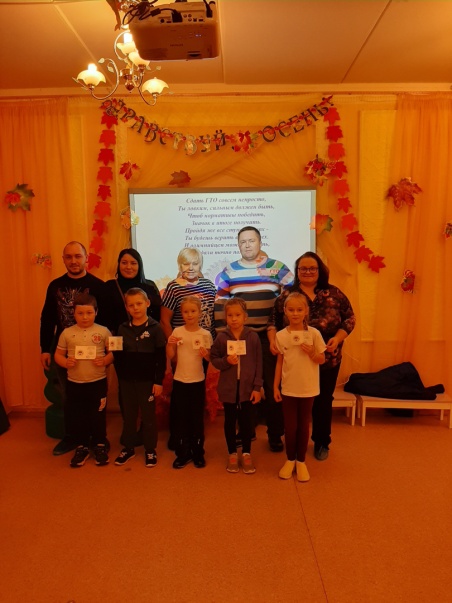 На вручении присутствовали дети старших и подготовительных к школе групп, а так же призёры ГТО и их родители.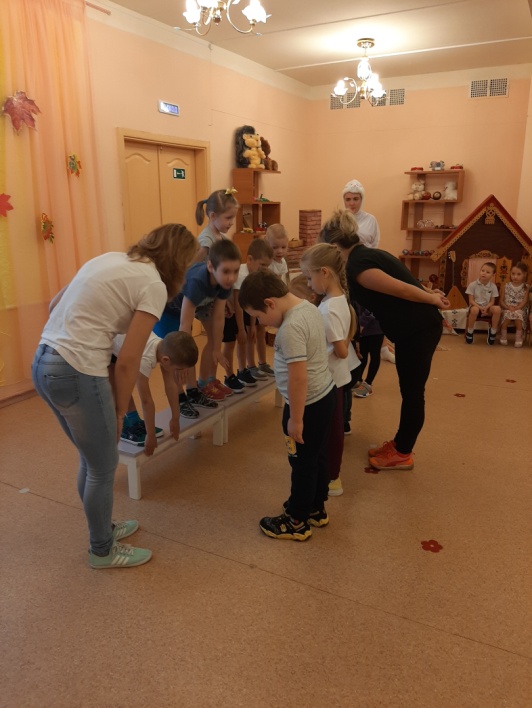 На праздничном мероприятии дети узнали, что такое Всероссийский физкультурно-спортивный комплекс «Готов к труду и обороне» - ГТО, познакомились с дисциплинами по которым следует сдавать нормы ГТО. Ребята попробовали свои силы в этих номинациях, а обладатели золотых и серебряных значков выступали в роли судей  и показали пример спортивных достижений.Вот наши золотые и серебряные медалисты!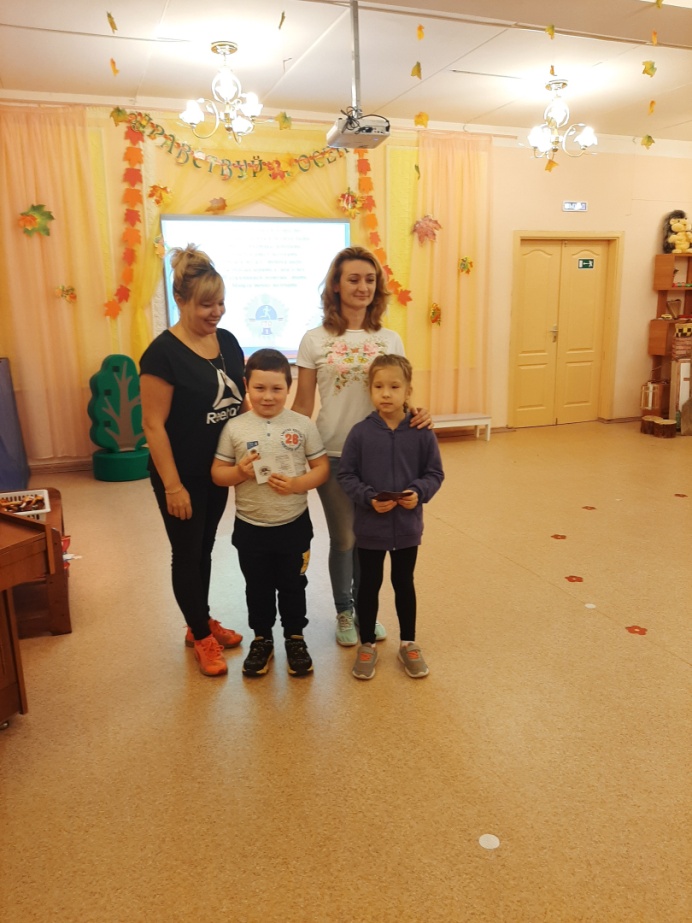 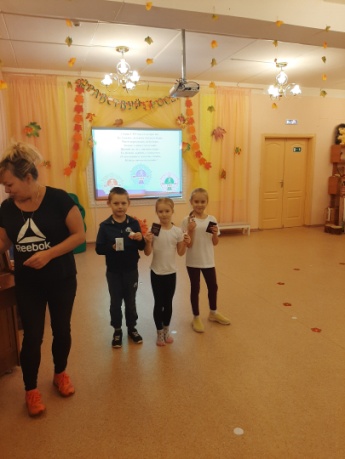 